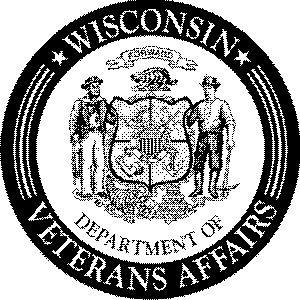 STATE OF WISCONSIN, DEPARTMENT OF VETERANS AFFAIRS201 West Washington Avenue, P.O. Box 7843, Madison, WI 53707-7843(608) 266-1311     1-800-WIS-VETS (947-8387)VETERAN'S RESIDENCY AFFIDAVITVETERAN'S RESIDENCY AFFIDAVITPersonal information you provide may be used for secondary purposes [Privacy Law, s.15.04(1)(m)].Personal information you provide may be used for secondary purposes [Privacy Law, s.15.04(1)(m)].The provision of your social security number is voluntary.  Failure to provide your social security number may result in an information processing delay.The provision of your social security number is voluntary.  Failure to provide your social security number may result in an information processing delay.Note:  Affidavits with cross-outs, write-overs, white-out, correction tape, or any other correction material cannot be accepted.  If an error is made you will need to complete a new form.  You must submit the original, signed, and notarized document.  Faxes, scans, or photocopies of this completed form cannot be accepted.Note:  Affidavits with cross-outs, write-overs, white-out, correction tape, or any other correction material cannot be accepted.  If an error is made you will need to complete a new form.  You must submit the original, signed, and notarized document.  Faxes, scans, or photocopies of this completed form cannot be accepted.Eligibility for State of Wisconsin benefits offered under Ch. 45Sections 45.02(2)(a-c) Wis. Stats., require an eligible veteran to either have been a resident of Wisconsin at the time of entry into active service or to have been a Wisconsin resident for any consecutive 12-month period after entry or reentry into service.Veterans and Surviving Spouses Property Tax CreditSection 71.07(6e)(a)3.b., Wis. Stats., requires an eligible veteran to either have been a resident of Wisconsin at the time of entry into active service or the national guard or reserve component of the U.S. armed forces or to have a consecutive 5-year period of Wisconsin residence after entry into that service.Eligibility for State of Wisconsin benefits offered under Ch. 45Sections 45.02(2)(a-c) Wis. Stats., require an eligible veteran to either have been a resident of Wisconsin at the time of entry into active service or to have been a Wisconsin resident for any consecutive 12-month period after entry or reentry into service.Veterans and Surviving Spouses Property Tax CreditSection 71.07(6e)(a)3.b., Wis. Stats., requires an eligible veteran to either have been a resident of Wisconsin at the time of entry into active service or the national guard or reserve component of the U.S. armed forces or to have a consecutive 5-year period of Wisconsin residence after entry into that service.Eligibility for State of Wisconsin benefits offered under Ch. 45Sections 45.02(2)(a-c) Wis. Stats., require an eligible veteran to either have been a resident of Wisconsin at the time of entry into active service or to have been a Wisconsin resident for any consecutive 12-month period after entry or reentry into service.Veterans and Surviving Spouses Property Tax CreditSection 71.07(6e)(a)3.b., Wis. Stats., requires an eligible veteran to either have been a resident of Wisconsin at the time of entry into active service or the national guard or reserve component of the U.S. armed forces or to have a consecutive 5-year period of Wisconsin residence after entry into that service.Eligibility for State of Wisconsin benefits offered under Ch. 45Sections 45.02(2)(a-c) Wis. Stats., require an eligible veteran to either have been a resident of Wisconsin at the time of entry into active service or to have been a Wisconsin resident for any consecutive 12-month period after entry or reentry into service.Veterans and Surviving Spouses Property Tax CreditSection 71.07(6e)(a)3.b., Wis. Stats., requires an eligible veteran to either have been a resident of Wisconsin at the time of entry into active service or the national guard or reserve component of the U.S. armed forces or to have a consecutive 5-year period of Wisconsin residence after entry into that service.Eligibility for State of Wisconsin benefits offered under Ch. 45Sections 45.02(2)(a-c) Wis. Stats., require an eligible veteran to either have been a resident of Wisconsin at the time of entry into active service or to have been a Wisconsin resident for any consecutive 12-month period after entry or reentry into service.Veterans and Surviving Spouses Property Tax CreditSection 71.07(6e)(a)3.b., Wis. Stats., requires an eligible veteran to either have been a resident of Wisconsin at the time of entry into active service or the national guard or reserve component of the U.S. armed forces or to have a consecutive 5-year period of Wisconsin residence after entry into that service.Eligibility for State of Wisconsin benefits offered under Ch. 45Sections 45.02(2)(a-c) Wis. Stats., require an eligible veteran to either have been a resident of Wisconsin at the time of entry into active service or to have been a Wisconsin resident for any consecutive 12-month period after entry or reentry into service.Veterans and Surviving Spouses Property Tax CreditSection 71.07(6e)(a)3.b., Wis. Stats., requires an eligible veteran to either have been a resident of Wisconsin at the time of entry into active service or the national guard or reserve component of the U.S. armed forces or to have a consecutive 5-year period of Wisconsin residence after entry into that service.Eligibility for State of Wisconsin benefits offered under Ch. 45Sections 45.02(2)(a-c) Wis. Stats., require an eligible veteran to either have been a resident of Wisconsin at the time of entry into active service or to have been a Wisconsin resident for any consecutive 12-month period after entry or reentry into service.Veterans and Surviving Spouses Property Tax CreditSection 71.07(6e)(a)3.b., Wis. Stats., requires an eligible veteran to either have been a resident of Wisconsin at the time of entry into active service or the national guard or reserve component of the U.S. armed forces or to have a consecutive 5-year period of Wisconsin residence after entry into that service.Eligibility for State of Wisconsin benefits offered under Ch. 45Sections 45.02(2)(a-c) Wis. Stats., require an eligible veteran to either have been a resident of Wisconsin at the time of entry into active service or to have been a Wisconsin resident for any consecutive 12-month period after entry or reentry into service.Veterans and Surviving Spouses Property Tax CreditSection 71.07(6e)(a)3.b., Wis. Stats., requires an eligible veteran to either have been a resident of Wisconsin at the time of entry into active service or the national guard or reserve component of the U.S. armed forces or to have a consecutive 5-year period of Wisconsin residence after entry into that service.Eligibility for State of Wisconsin benefits offered under Ch. 45Sections 45.02(2)(a-c) Wis. Stats., require an eligible veteran to either have been a resident of Wisconsin at the time of entry into active service or to have been a Wisconsin resident for any consecutive 12-month period after entry or reentry into service.Veterans and Surviving Spouses Property Tax CreditSection 71.07(6e)(a)3.b., Wis. Stats., requires an eligible veteran to either have been a resident of Wisconsin at the time of entry into active service or the national guard or reserve component of the U.S. armed forces or to have a consecutive 5-year period of Wisconsin residence after entry into that service.Eligibility for State of Wisconsin benefits offered under Ch. 45Sections 45.02(2)(a-c) Wis. Stats., require an eligible veteran to either have been a resident of Wisconsin at the time of entry into active service or to have been a Wisconsin resident for any consecutive 12-month period after entry or reentry into service.Veterans and Surviving Spouses Property Tax CreditSection 71.07(6e)(a)3.b., Wis. Stats., requires an eligible veteran to either have been a resident of Wisconsin at the time of entry into active service or the national guard or reserve component of the U.S. armed forces or to have a consecutive 5-year period of Wisconsin residence after entry into that service.Eligibility for State of Wisconsin benefits offered under Ch. 45Sections 45.02(2)(a-c) Wis. Stats., require an eligible veteran to either have been a resident of Wisconsin at the time of entry into active service or to have been a Wisconsin resident for any consecutive 12-month period after entry or reentry into service.Veterans and Surviving Spouses Property Tax CreditSection 71.07(6e)(a)3.b., Wis. Stats., requires an eligible veteran to either have been a resident of Wisconsin at the time of entry into active service or the national guard or reserve component of the U.S. armed forces or to have a consecutive 5-year period of Wisconsin residence after entry into that service.Eligibility for State of Wisconsin benefits offered under Ch. 45Sections 45.02(2)(a-c) Wis. Stats., require an eligible veteran to either have been a resident of Wisconsin at the time of entry into active service or to have been a Wisconsin resident for any consecutive 12-month period after entry or reentry into service.Veterans and Surviving Spouses Property Tax CreditSection 71.07(6e)(a)3.b., Wis. Stats., requires an eligible veteran to either have been a resident of Wisconsin at the time of entry into active service or the national guard or reserve component of the U.S. armed forces or to have a consecutive 5-year period of Wisconsin residence after entry into that service.Veteran’s Wisconsin Veteran’s Wisconsin Veteran’s Wisconsin Eligibility for State of Wisconsin benefits offered under Ch. 45Sections 45.02(2)(a-c) Wis. Stats., require an eligible veteran to either have been a resident of Wisconsin at the time of entry into active service or to have been a Wisconsin resident for any consecutive 12-month period after entry or reentry into service.Veterans and Surviving Spouses Property Tax CreditSection 71.07(6e)(a)3.b., Wis. Stats., requires an eligible veteran to either have been a resident of Wisconsin at the time of entry into active service or the national guard or reserve component of the U.S. armed forces or to have a consecutive 5-year period of Wisconsin residence after entry into that service.Eligibility for State of Wisconsin benefits offered under Ch. 45Sections 45.02(2)(a-c) Wis. Stats., require an eligible veteran to either have been a resident of Wisconsin at the time of entry into active service or to have been a Wisconsin resident for any consecutive 12-month period after entry or reentry into service.Veterans and Surviving Spouses Property Tax CreditSection 71.07(6e)(a)3.b., Wis. Stats., requires an eligible veteran to either have been a resident of Wisconsin at the time of entry into active service or the national guard or reserve component of the U.S. armed forces or to have a consecutive 5-year period of Wisconsin residence after entry into that service.Eligibility for State of Wisconsin benefits offered under Ch. 45Sections 45.02(2)(a-c) Wis. Stats., require an eligible veteran to either have been a resident of Wisconsin at the time of entry into active service or to have been a Wisconsin resident for any consecutive 12-month period after entry or reentry into service.Veterans and Surviving Spouses Property Tax CreditSection 71.07(6e)(a)3.b., Wis. Stats., requires an eligible veteran to either have been a resident of Wisconsin at the time of entry into active service or the national guard or reserve component of the U.S. armed forces or to have a consecutive 5-year period of Wisconsin residence after entry into that service.Eligibility for State of Wisconsin benefits offered under Ch. 45Sections 45.02(2)(a-c) Wis. Stats., require an eligible veteran to either have been a resident of Wisconsin at the time of entry into active service or to have been a Wisconsin resident for any consecutive 12-month period after entry or reentry into service.Veterans and Surviving Spouses Property Tax CreditSection 71.07(6e)(a)3.b., Wis. Stats., requires an eligible veteran to either have been a resident of Wisconsin at the time of entry into active service or the national guard or reserve component of the U.S. armed forces or to have a consecutive 5-year period of Wisconsin residence after entry into that service.Eligibility for State of Wisconsin benefits offered under Ch. 45Sections 45.02(2)(a-c) Wis. Stats., require an eligible veteran to either have been a resident of Wisconsin at the time of entry into active service or to have been a Wisconsin resident for any consecutive 12-month period after entry or reentry into service.Veterans and Surviving Spouses Property Tax CreditSection 71.07(6e)(a)3.b., Wis. Stats., requires an eligible veteran to either have been a resident of Wisconsin at the time of entry into active service or the national guard or reserve component of the U.S. armed forces or to have a consecutive 5-year period of Wisconsin residence after entry into that service.Eligibility for State of Wisconsin benefits offered under Ch. 45Sections 45.02(2)(a-c) Wis. Stats., require an eligible veteran to either have been a resident of Wisconsin at the time of entry into active service or to have been a Wisconsin resident for any consecutive 12-month period after entry or reentry into service.Veterans and Surviving Spouses Property Tax CreditSection 71.07(6e)(a)3.b., Wis. Stats., requires an eligible veteran to either have been a resident of Wisconsin at the time of entry into active service or the national guard or reserve component of the U.S. armed forces or to have a consecutive 5-year period of Wisconsin residence after entry into that service.Eligibility for State of Wisconsin benefits offered under Ch. 45Sections 45.02(2)(a-c) Wis. Stats., require an eligible veteran to either have been a resident of Wisconsin at the time of entry into active service or to have been a Wisconsin resident for any consecutive 12-month period after entry or reentry into service.Veterans and Surviving Spouses Property Tax CreditSection 71.07(6e)(a)3.b., Wis. Stats., requires an eligible veteran to either have been a resident of Wisconsin at the time of entry into active service or the national guard or reserve component of the U.S. armed forces or to have a consecutive 5-year period of Wisconsin residence after entry into that service.Eligibility for State of Wisconsin benefits offered under Ch. 45Sections 45.02(2)(a-c) Wis. Stats., require an eligible veteran to either have been a resident of Wisconsin at the time of entry into active service or to have been a Wisconsin resident for any consecutive 12-month period after entry or reentry into service.Veterans and Surviving Spouses Property Tax CreditSection 71.07(6e)(a)3.b., Wis. Stats., requires an eligible veteran to either have been a resident of Wisconsin at the time of entry into active service or the national guard or reserve component of the U.S. armed forces or to have a consecutive 5-year period of Wisconsin residence after entry into that service.Eligibility for State of Wisconsin benefits offered under Ch. 45Sections 45.02(2)(a-c) Wis. Stats., require an eligible veteran to either have been a resident of Wisconsin at the time of entry into active service or to have been a Wisconsin resident for any consecutive 12-month period after entry or reentry into service.Veterans and Surviving Spouses Property Tax CreditSection 71.07(6e)(a)3.b., Wis. Stats., requires an eligible veteran to either have been a resident of Wisconsin at the time of entry into active service or the national guard or reserve component of the U.S. armed forces or to have a consecutive 5-year period of Wisconsin residence after entry into that service.Eligibility for State of Wisconsin benefits offered under Ch. 45Sections 45.02(2)(a-c) Wis. Stats., require an eligible veteran to either have been a resident of Wisconsin at the time of entry into active service or to have been a Wisconsin resident for any consecutive 12-month period after entry or reentry into service.Veterans and Surviving Spouses Property Tax CreditSection 71.07(6e)(a)3.b., Wis. Stats., requires an eligible veteran to either have been a resident of Wisconsin at the time of entry into active service or the national guard or reserve component of the U.S. armed forces or to have a consecutive 5-year period of Wisconsin residence after entry into that service.Eligibility for State of Wisconsin benefits offered under Ch. 45Sections 45.02(2)(a-c) Wis. Stats., require an eligible veteran to either have been a resident of Wisconsin at the time of entry into active service or to have been a Wisconsin resident for any consecutive 12-month period after entry or reentry into service.Veterans and Surviving Spouses Property Tax CreditSection 71.07(6e)(a)3.b., Wis. Stats., requires an eligible veteran to either have been a resident of Wisconsin at the time of entry into active service or the national guard or reserve component of the U.S. armed forces or to have a consecutive 5-year period of Wisconsin residence after entry into that service.Eligibility for State of Wisconsin benefits offered under Ch. 45Sections 45.02(2)(a-c) Wis. Stats., require an eligible veteran to either have been a resident of Wisconsin at the time of entry into active service or to have been a Wisconsin resident for any consecutive 12-month period after entry or reentry into service.Veterans and Surviving Spouses Property Tax CreditSection 71.07(6e)(a)3.b., Wis. Stats., requires an eligible veteran to either have been a resident of Wisconsin at the time of entry into active service or the national guard or reserve component of the U.S. armed forces or to have a consecutive 5-year period of Wisconsin residence after entry into that service.Department of VeteransDepartment of VeteransDepartment of VeteransEligibility for State of Wisconsin benefits offered under Ch. 45Sections 45.02(2)(a-c) Wis. Stats., require an eligible veteran to either have been a resident of Wisconsin at the time of entry into active service or to have been a Wisconsin resident for any consecutive 12-month period after entry or reentry into service.Veterans and Surviving Spouses Property Tax CreditSection 71.07(6e)(a)3.b., Wis. Stats., requires an eligible veteran to either have been a resident of Wisconsin at the time of entry into active service or the national guard or reserve component of the U.S. armed forces or to have a consecutive 5-year period of Wisconsin residence after entry into that service.Eligibility for State of Wisconsin benefits offered under Ch. 45Sections 45.02(2)(a-c) Wis. Stats., require an eligible veteran to either have been a resident of Wisconsin at the time of entry into active service or to have been a Wisconsin resident for any consecutive 12-month period after entry or reentry into service.Veterans and Surviving Spouses Property Tax CreditSection 71.07(6e)(a)3.b., Wis. Stats., requires an eligible veteran to either have been a resident of Wisconsin at the time of entry into active service or the national guard or reserve component of the U.S. armed forces or to have a consecutive 5-year period of Wisconsin residence after entry into that service.Eligibility for State of Wisconsin benefits offered under Ch. 45Sections 45.02(2)(a-c) Wis. Stats., require an eligible veteran to either have been a resident of Wisconsin at the time of entry into active service or to have been a Wisconsin resident for any consecutive 12-month period after entry or reentry into service.Veterans and Surviving Spouses Property Tax CreditSection 71.07(6e)(a)3.b., Wis. Stats., requires an eligible veteran to either have been a resident of Wisconsin at the time of entry into active service or the national guard or reserve component of the U.S. armed forces or to have a consecutive 5-year period of Wisconsin residence after entry into that service.Eligibility for State of Wisconsin benefits offered under Ch. 45Sections 45.02(2)(a-c) Wis. Stats., require an eligible veteran to either have been a resident of Wisconsin at the time of entry into active service or to have been a Wisconsin resident for any consecutive 12-month period after entry or reentry into service.Veterans and Surviving Spouses Property Tax CreditSection 71.07(6e)(a)3.b., Wis. Stats., requires an eligible veteran to either have been a resident of Wisconsin at the time of entry into active service or the national guard or reserve component of the U.S. armed forces or to have a consecutive 5-year period of Wisconsin residence after entry into that service.Eligibility for State of Wisconsin benefits offered under Ch. 45Sections 45.02(2)(a-c) Wis. Stats., require an eligible veteran to either have been a resident of Wisconsin at the time of entry into active service or to have been a Wisconsin resident for any consecutive 12-month period after entry or reentry into service.Veterans and Surviving Spouses Property Tax CreditSection 71.07(6e)(a)3.b., Wis. Stats., requires an eligible veteran to either have been a resident of Wisconsin at the time of entry into active service or the national guard or reserve component of the U.S. armed forces or to have a consecutive 5-year period of Wisconsin residence after entry into that service.Eligibility for State of Wisconsin benefits offered under Ch. 45Sections 45.02(2)(a-c) Wis. Stats., require an eligible veteran to either have been a resident of Wisconsin at the time of entry into active service or to have been a Wisconsin resident for any consecutive 12-month period after entry or reentry into service.Veterans and Surviving Spouses Property Tax CreditSection 71.07(6e)(a)3.b., Wis. Stats., requires an eligible veteran to either have been a resident of Wisconsin at the time of entry into active service or the national guard or reserve component of the U.S. armed forces or to have a consecutive 5-year period of Wisconsin residence after entry into that service.Eligibility for State of Wisconsin benefits offered under Ch. 45Sections 45.02(2)(a-c) Wis. Stats., require an eligible veteran to either have been a resident of Wisconsin at the time of entry into active service or to have been a Wisconsin resident for any consecutive 12-month period after entry or reentry into service.Veterans and Surviving Spouses Property Tax CreditSection 71.07(6e)(a)3.b., Wis. Stats., requires an eligible veteran to either have been a resident of Wisconsin at the time of entry into active service or the national guard or reserve component of the U.S. armed forces or to have a consecutive 5-year period of Wisconsin residence after entry into that service.Eligibility for State of Wisconsin benefits offered under Ch. 45Sections 45.02(2)(a-c) Wis. Stats., require an eligible veteran to either have been a resident of Wisconsin at the time of entry into active service or to have been a Wisconsin resident for any consecutive 12-month period after entry or reentry into service.Veterans and Surviving Spouses Property Tax CreditSection 71.07(6e)(a)3.b., Wis. Stats., requires an eligible veteran to either have been a resident of Wisconsin at the time of entry into active service or the national guard or reserve component of the U.S. armed forces or to have a consecutive 5-year period of Wisconsin residence after entry into that service.Eligibility for State of Wisconsin benefits offered under Ch. 45Sections 45.02(2)(a-c) Wis. Stats., require an eligible veteran to either have been a resident of Wisconsin at the time of entry into active service or to have been a Wisconsin resident for any consecutive 12-month period after entry or reentry into service.Veterans and Surviving Spouses Property Tax CreditSection 71.07(6e)(a)3.b., Wis. Stats., requires an eligible veteran to either have been a resident of Wisconsin at the time of entry into active service or the national guard or reserve component of the U.S. armed forces or to have a consecutive 5-year period of Wisconsin residence after entry into that service.Eligibility for State of Wisconsin benefits offered under Ch. 45Sections 45.02(2)(a-c) Wis. Stats., require an eligible veteran to either have been a resident of Wisconsin at the time of entry into active service or to have been a Wisconsin resident for any consecutive 12-month period after entry or reentry into service.Veterans and Surviving Spouses Property Tax CreditSection 71.07(6e)(a)3.b., Wis. Stats., requires an eligible veteran to either have been a resident of Wisconsin at the time of entry into active service or the national guard or reserve component of the U.S. armed forces or to have a consecutive 5-year period of Wisconsin residence after entry into that service.Eligibility for State of Wisconsin benefits offered under Ch. 45Sections 45.02(2)(a-c) Wis. Stats., require an eligible veteran to either have been a resident of Wisconsin at the time of entry into active service or to have been a Wisconsin resident for any consecutive 12-month period after entry or reentry into service.Veterans and Surviving Spouses Property Tax CreditSection 71.07(6e)(a)3.b., Wis. Stats., requires an eligible veteran to either have been a resident of Wisconsin at the time of entry into active service or the national guard or reserve component of the U.S. armed forces or to have a consecutive 5-year period of Wisconsin residence after entry into that service.Eligibility for State of Wisconsin benefits offered under Ch. 45Sections 45.02(2)(a-c) Wis. Stats., require an eligible veteran to either have been a resident of Wisconsin at the time of entry into active service or to have been a Wisconsin resident for any consecutive 12-month period after entry or reentry into service.Veterans and Surviving Spouses Property Tax CreditSection 71.07(6e)(a)3.b., Wis. Stats., requires an eligible veteran to either have been a resident of Wisconsin at the time of entry into active service or the national guard or reserve component of the U.S. armed forces or to have a consecutive 5-year period of Wisconsin residence after entry into that service.Affairs Base File #:Affairs Base File #:Affairs Base File #:Eligibility for State of Wisconsin benefits offered under Ch. 45Sections 45.02(2)(a-c) Wis. Stats., require an eligible veteran to either have been a resident of Wisconsin at the time of entry into active service or to have been a Wisconsin resident for any consecutive 12-month period after entry or reentry into service.Veterans and Surviving Spouses Property Tax CreditSection 71.07(6e)(a)3.b., Wis. Stats., requires an eligible veteran to either have been a resident of Wisconsin at the time of entry into active service or the national guard or reserve component of the U.S. armed forces or to have a consecutive 5-year period of Wisconsin residence after entry into that service.Eligibility for State of Wisconsin benefits offered under Ch. 45Sections 45.02(2)(a-c) Wis. Stats., require an eligible veteran to either have been a resident of Wisconsin at the time of entry into active service or to have been a Wisconsin resident for any consecutive 12-month period after entry or reentry into service.Veterans and Surviving Spouses Property Tax CreditSection 71.07(6e)(a)3.b., Wis. Stats., requires an eligible veteran to either have been a resident of Wisconsin at the time of entry into active service or the national guard or reserve component of the U.S. armed forces or to have a consecutive 5-year period of Wisconsin residence after entry into that service.Eligibility for State of Wisconsin benefits offered under Ch. 45Sections 45.02(2)(a-c) Wis. Stats., require an eligible veteran to either have been a resident of Wisconsin at the time of entry into active service or to have been a Wisconsin resident for any consecutive 12-month period after entry or reentry into service.Veterans and Surviving Spouses Property Tax CreditSection 71.07(6e)(a)3.b., Wis. Stats., requires an eligible veteran to either have been a resident of Wisconsin at the time of entry into active service or the national guard or reserve component of the U.S. armed forces or to have a consecutive 5-year period of Wisconsin residence after entry into that service.Eligibility for State of Wisconsin benefits offered under Ch. 45Sections 45.02(2)(a-c) Wis. Stats., require an eligible veteran to either have been a resident of Wisconsin at the time of entry into active service or to have been a Wisconsin resident for any consecutive 12-month period after entry or reentry into service.Veterans and Surviving Spouses Property Tax CreditSection 71.07(6e)(a)3.b., Wis. Stats., requires an eligible veteran to either have been a resident of Wisconsin at the time of entry into active service or the national guard or reserve component of the U.S. armed forces or to have a consecutive 5-year period of Wisconsin residence after entry into that service.Eligibility for State of Wisconsin benefits offered under Ch. 45Sections 45.02(2)(a-c) Wis. Stats., require an eligible veteran to either have been a resident of Wisconsin at the time of entry into active service or to have been a Wisconsin resident for any consecutive 12-month period after entry or reentry into service.Veterans and Surviving Spouses Property Tax CreditSection 71.07(6e)(a)3.b., Wis. Stats., requires an eligible veteran to either have been a resident of Wisconsin at the time of entry into active service or the national guard or reserve component of the U.S. armed forces or to have a consecutive 5-year period of Wisconsin residence after entry into that service.Eligibility for State of Wisconsin benefits offered under Ch. 45Sections 45.02(2)(a-c) Wis. Stats., require an eligible veteran to either have been a resident of Wisconsin at the time of entry into active service or to have been a Wisconsin resident for any consecutive 12-month period after entry or reentry into service.Veterans and Surviving Spouses Property Tax CreditSection 71.07(6e)(a)3.b., Wis. Stats., requires an eligible veteran to either have been a resident of Wisconsin at the time of entry into active service or the national guard or reserve component of the U.S. armed forces or to have a consecutive 5-year period of Wisconsin residence after entry into that service.Eligibility for State of Wisconsin benefits offered under Ch. 45Sections 45.02(2)(a-c) Wis. Stats., require an eligible veteran to either have been a resident of Wisconsin at the time of entry into active service or to have been a Wisconsin resident for any consecutive 12-month period after entry or reentry into service.Veterans and Surviving Spouses Property Tax CreditSection 71.07(6e)(a)3.b., Wis. Stats., requires an eligible veteran to either have been a resident of Wisconsin at the time of entry into active service or the national guard or reserve component of the U.S. armed forces or to have a consecutive 5-year period of Wisconsin residence after entry into that service.Eligibility for State of Wisconsin benefits offered under Ch. 45Sections 45.02(2)(a-c) Wis. Stats., require an eligible veteran to either have been a resident of Wisconsin at the time of entry into active service or to have been a Wisconsin resident for any consecutive 12-month period after entry or reentry into service.Veterans and Surviving Spouses Property Tax CreditSection 71.07(6e)(a)3.b., Wis. Stats., requires an eligible veteran to either have been a resident of Wisconsin at the time of entry into active service or the national guard or reserve component of the U.S. armed forces or to have a consecutive 5-year period of Wisconsin residence after entry into that service.Eligibility for State of Wisconsin benefits offered under Ch. 45Sections 45.02(2)(a-c) Wis. Stats., require an eligible veteran to either have been a resident of Wisconsin at the time of entry into active service or to have been a Wisconsin resident for any consecutive 12-month period after entry or reentry into service.Veterans and Surviving Spouses Property Tax CreditSection 71.07(6e)(a)3.b., Wis. Stats., requires an eligible veteran to either have been a resident of Wisconsin at the time of entry into active service or the national guard or reserve component of the U.S. armed forces or to have a consecutive 5-year period of Wisconsin residence after entry into that service.Eligibility for State of Wisconsin benefits offered under Ch. 45Sections 45.02(2)(a-c) Wis. Stats., require an eligible veteran to either have been a resident of Wisconsin at the time of entry into active service or to have been a Wisconsin resident for any consecutive 12-month period after entry or reentry into service.Veterans and Surviving Spouses Property Tax CreditSection 71.07(6e)(a)3.b., Wis. Stats., requires an eligible veteran to either have been a resident of Wisconsin at the time of entry into active service or the national guard or reserve component of the U.S. armed forces or to have a consecutive 5-year period of Wisconsin residence after entry into that service.Eligibility for State of Wisconsin benefits offered under Ch. 45Sections 45.02(2)(a-c) Wis. Stats., require an eligible veteran to either have been a resident of Wisconsin at the time of entry into active service or to have been a Wisconsin resident for any consecutive 12-month period after entry or reentry into service.Veterans and Surviving Spouses Property Tax CreditSection 71.07(6e)(a)3.b., Wis. Stats., requires an eligible veteran to either have been a resident of Wisconsin at the time of entry into active service or the national guard or reserve component of the U.S. armed forces or to have a consecutive 5-year period of Wisconsin residence after entry into that service.Eligibility for State of Wisconsin benefits offered under Ch. 45Sections 45.02(2)(a-c) Wis. Stats., require an eligible veteran to either have been a resident of Wisconsin at the time of entry into active service or to have been a Wisconsin resident for any consecutive 12-month period after entry or reentry into service.Veterans and Surviving Spouses Property Tax CreditSection 71.07(6e)(a)3.b., Wis. Stats., requires an eligible veteran to either have been a resident of Wisconsin at the time of entry into active service or the national guard or reserve component of the U.S. armed forces or to have a consecutive 5-year period of Wisconsin residence after entry into that service.Eligibility for State of Wisconsin benefits offered under Ch. 45Sections 45.02(2)(a-c) Wis. Stats., require an eligible veteran to either have been a resident of Wisconsin at the time of entry into active service or to have been a Wisconsin resident for any consecutive 12-month period after entry or reentry into service.Veterans and Surviving Spouses Property Tax CreditSection 71.07(6e)(a)3.b., Wis. Stats., requires an eligible veteran to either have been a resident of Wisconsin at the time of entry into active service or the national guard or reserve component of the U.S. armed forces or to have a consecutive 5-year period of Wisconsin residence after entry into that service.Eligibility for State of Wisconsin benefits offered under Ch. 45Sections 45.02(2)(a-c) Wis. Stats., require an eligible veteran to either have been a resident of Wisconsin at the time of entry into active service or to have been a Wisconsin resident for any consecutive 12-month period after entry or reentry into service.Veterans and Surviving Spouses Property Tax CreditSection 71.07(6e)(a)3.b., Wis. Stats., requires an eligible veteran to either have been a resident of Wisconsin at the time of entry into active service or the national guard or reserve component of the U.S. armed forces or to have a consecutive 5-year period of Wisconsin residence after entry into that service.Eligibility for State of Wisconsin benefits offered under Ch. 45Sections 45.02(2)(a-c) Wis. Stats., require an eligible veteran to either have been a resident of Wisconsin at the time of entry into active service or to have been a Wisconsin resident for any consecutive 12-month period after entry or reentry into service.Veterans and Surviving Spouses Property Tax CreditSection 71.07(6e)(a)3.b., Wis. Stats., requires an eligible veteran to either have been a resident of Wisconsin at the time of entry into active service or the national guard or reserve component of the U.S. armed forces or to have a consecutive 5-year period of Wisconsin residence after entry into that service.Eligibility for State of Wisconsin benefits offered under Ch. 45Sections 45.02(2)(a-c) Wis. Stats., require an eligible veteran to either have been a resident of Wisconsin at the time of entry into active service or to have been a Wisconsin resident for any consecutive 12-month period after entry or reentry into service.Veterans and Surviving Spouses Property Tax CreditSection 71.07(6e)(a)3.b., Wis. Stats., requires an eligible veteran to either have been a resident of Wisconsin at the time of entry into active service or the national guard or reserve component of the U.S. armed forces or to have a consecutive 5-year period of Wisconsin residence after entry into that service.Eligibility for State of Wisconsin benefits offered under Ch. 45Sections 45.02(2)(a-c) Wis. Stats., require an eligible veteran to either have been a resident of Wisconsin at the time of entry into active service or to have been a Wisconsin resident for any consecutive 12-month period after entry or reentry into service.Veterans and Surviving Spouses Property Tax CreditSection 71.07(6e)(a)3.b., Wis. Stats., requires an eligible veteran to either have been a resident of Wisconsin at the time of entry into active service or the national guard or reserve component of the U.S. armed forces or to have a consecutive 5-year period of Wisconsin residence after entry into that service.Eligibility for State of Wisconsin benefits offered under Ch. 45Sections 45.02(2)(a-c) Wis. Stats., require an eligible veteran to either have been a resident of Wisconsin at the time of entry into active service or to have been a Wisconsin resident for any consecutive 12-month period after entry or reentry into service.Veterans and Surviving Spouses Property Tax CreditSection 71.07(6e)(a)3.b., Wis. Stats., requires an eligible veteran to either have been a resident of Wisconsin at the time of entry into active service or the national guard or reserve component of the U.S. armed forces or to have a consecutive 5-year period of Wisconsin residence after entry into that service.Eligibility for State of Wisconsin benefits offered under Ch. 45Sections 45.02(2)(a-c) Wis. Stats., require an eligible veteran to either have been a resident of Wisconsin at the time of entry into active service or to have been a Wisconsin resident for any consecutive 12-month period after entry or reentry into service.Veterans and Surviving Spouses Property Tax CreditSection 71.07(6e)(a)3.b., Wis. Stats., requires an eligible veteran to either have been a resident of Wisconsin at the time of entry into active service or the national guard or reserve component of the U.S. armed forces or to have a consecutive 5-year period of Wisconsin residence after entry into that service.Eligibility for State of Wisconsin benefits offered under Ch. 45Sections 45.02(2)(a-c) Wis. Stats., require an eligible veteran to either have been a resident of Wisconsin at the time of entry into active service or to have been a Wisconsin resident for any consecutive 12-month period after entry or reentry into service.Veterans and Surviving Spouses Property Tax CreditSection 71.07(6e)(a)3.b., Wis. Stats., requires an eligible veteran to either have been a resident of Wisconsin at the time of entry into active service or the national guard or reserve component of the U.S. armed forces or to have a consecutive 5-year period of Wisconsin residence after entry into that service.Eligibility for State of Wisconsin benefits offered under Ch. 45Sections 45.02(2)(a-c) Wis. Stats., require an eligible veteran to either have been a resident of Wisconsin at the time of entry into active service or to have been a Wisconsin resident for any consecutive 12-month period after entry or reentry into service.Veterans and Surviving Spouses Property Tax CreditSection 71.07(6e)(a)3.b., Wis. Stats., requires an eligible veteran to either have been a resident of Wisconsin at the time of entry into active service or the national guard or reserve component of the U.S. armed forces or to have a consecutive 5-year period of Wisconsin residence after entry into that service.Eligibility for State of Wisconsin benefits offered under Ch. 45Sections 45.02(2)(a-c) Wis. Stats., require an eligible veteran to either have been a resident of Wisconsin at the time of entry into active service or to have been a Wisconsin resident for any consecutive 12-month period after entry or reentry into service.Veterans and Surviving Spouses Property Tax CreditSection 71.07(6e)(a)3.b., Wis. Stats., requires an eligible veteran to either have been a resident of Wisconsin at the time of entry into active service or the national guard or reserve component of the U.S. armed forces or to have a consecutive 5-year period of Wisconsin residence after entry into that service.Eligibility for State of Wisconsin benefits offered under Ch. 45Sections 45.02(2)(a-c) Wis. Stats., require an eligible veteran to either have been a resident of Wisconsin at the time of entry into active service or to have been a Wisconsin resident for any consecutive 12-month period after entry or reentry into service.Veterans and Surviving Spouses Property Tax CreditSection 71.07(6e)(a)3.b., Wis. Stats., requires an eligible veteran to either have been a resident of Wisconsin at the time of entry into active service or the national guard or reserve component of the U.S. armed forces or to have a consecutive 5-year period of Wisconsin residence after entry into that service.Eligibility for State of Wisconsin benefits offered under Ch. 45Sections 45.02(2)(a-c) Wis. Stats., require an eligible veteran to either have been a resident of Wisconsin at the time of entry into active service or to have been a Wisconsin resident for any consecutive 12-month period after entry or reentry into service.Veterans and Surviving Spouses Property Tax CreditSection 71.07(6e)(a)3.b., Wis. Stats., requires an eligible veteran to either have been a resident of Wisconsin at the time of entry into active service or the national guard or reserve component of the U.S. armed forces or to have a consecutive 5-year period of Wisconsin residence after entry into that service.(if known)(if known)(if known)Wisconsin G.I. BillSection 36.37(3p)(a)1r. and Section 38.24(8)(a)1r., Wis. Stats., require an eligible veteran to either have been a resident of Wisconsin at the time of entry into active service or to have been a Wisconsin resident for at least 5 consecutive years immediately preceding the beginning of any semester or session for which the person registers at a participating institution.Wisconsin G.I. BillSection 36.37(3p)(a)1r. and Section 38.24(8)(a)1r., Wis. Stats., require an eligible veteran to either have been a resident of Wisconsin at the time of entry into active service or to have been a Wisconsin resident for at least 5 consecutive years immediately preceding the beginning of any semester or session for which the person registers at a participating institution.Wisconsin G.I. BillSection 36.37(3p)(a)1r. and Section 38.24(8)(a)1r., Wis. Stats., require an eligible veteran to either have been a resident of Wisconsin at the time of entry into active service or to have been a Wisconsin resident for at least 5 consecutive years immediately preceding the beginning of any semester or session for which the person registers at a participating institution.Wisconsin G.I. BillSection 36.37(3p)(a)1r. and Section 38.24(8)(a)1r., Wis. Stats., require an eligible veteran to either have been a resident of Wisconsin at the time of entry into active service or to have been a Wisconsin resident for at least 5 consecutive years immediately preceding the beginning of any semester or session for which the person registers at a participating institution.Wisconsin G.I. BillSection 36.37(3p)(a)1r. and Section 38.24(8)(a)1r., Wis. Stats., require an eligible veteran to either have been a resident of Wisconsin at the time of entry into active service or to have been a Wisconsin resident for at least 5 consecutive years immediately preceding the beginning of any semester or session for which the person registers at a participating institution.Wisconsin G.I. BillSection 36.37(3p)(a)1r. and Section 38.24(8)(a)1r., Wis. Stats., require an eligible veteran to either have been a resident of Wisconsin at the time of entry into active service or to have been a Wisconsin resident for at least 5 consecutive years immediately preceding the beginning of any semester or session for which the person registers at a participating institution.Wisconsin G.I. BillSection 36.37(3p)(a)1r. and Section 38.24(8)(a)1r., Wis. Stats., require an eligible veteran to either have been a resident of Wisconsin at the time of entry into active service or to have been a Wisconsin resident for at least 5 consecutive years immediately preceding the beginning of any semester or session for which the person registers at a participating institution.Wisconsin G.I. BillSection 36.37(3p)(a)1r. and Section 38.24(8)(a)1r., Wis. Stats., require an eligible veteran to either have been a resident of Wisconsin at the time of entry into active service or to have been a Wisconsin resident for at least 5 consecutive years immediately preceding the beginning of any semester or session for which the person registers at a participating institution.Wisconsin G.I. BillSection 36.37(3p)(a)1r. and Section 38.24(8)(a)1r., Wis. Stats., require an eligible veteran to either have been a resident of Wisconsin at the time of entry into active service or to have been a Wisconsin resident for at least 5 consecutive years immediately preceding the beginning of any semester or session for which the person registers at a participating institution.Wisconsin G.I. BillSection 36.37(3p)(a)1r. and Section 38.24(8)(a)1r., Wis. Stats., require an eligible veteran to either have been a resident of Wisconsin at the time of entry into active service or to have been a Wisconsin resident for at least 5 consecutive years immediately preceding the beginning of any semester or session for which the person registers at a participating institution.Wisconsin G.I. BillSection 36.37(3p)(a)1r. and Section 38.24(8)(a)1r., Wis. Stats., require an eligible veteran to either have been a resident of Wisconsin at the time of entry into active service or to have been a Wisconsin resident for at least 5 consecutive years immediately preceding the beginning of any semester or session for which the person registers at a participating institution.Wisconsin G.I. BillSection 36.37(3p)(a)1r. and Section 38.24(8)(a)1r., Wis. Stats., require an eligible veteran to either have been a resident of Wisconsin at the time of entry into active service or to have been a Wisconsin resident for at least 5 consecutive years immediately preceding the beginning of any semester or session for which the person registers at a participating institution.Wisconsin G.I. BillSection 36.37(3p)(a)1r. and Section 38.24(8)(a)1r., Wis. Stats., require an eligible veteran to either have been a resident of Wisconsin at the time of entry into active service or to have been a Wisconsin resident for at least 5 consecutive years immediately preceding the beginning of any semester or session for which the person registers at a participating institution.Wisconsin G.I. BillSection 36.37(3p)(a)1r. and Section 38.24(8)(a)1r., Wis. Stats., require an eligible veteran to either have been a resident of Wisconsin at the time of entry into active service or to have been a Wisconsin resident for at least 5 consecutive years immediately preceding the beginning of any semester or session for which the person registers at a participating institution.Wisconsin G.I. BillSection 36.37(3p)(a)1r. and Section 38.24(8)(a)1r., Wis. Stats., require an eligible veteran to either have been a resident of Wisconsin at the time of entry into active service or to have been a Wisconsin resident for at least 5 consecutive years immediately preceding the beginning of any semester or session for which the person registers at a participating institution.Veteran's Name:Current Address:Current Address:Phone Number:Phone Number:Phone Number:Phone Number:Phone Number:Street AddressStreet AddressStreet AddressStreet AddressStreet AddressStreet AddressStreet AddressApt. Unit #Apt. Unit #Apt. Unit #Apt. Unit #Apt. Unit #Apt. Unit #Apt. Unit #E-mail Address:E-mail Address:E-mail Address:E-mail Address:E-mail Address:City	State	Zip CodeCity	State	Zip CodeCity	State	Zip CodeCity	State	Zip CodeCity	State	Zip CodeCity	State	Zip CodeCity	State	Zip CodeVeteran's Social Security Number:Veteran's Social Security Number:Veteran's Social Security Number:Veteran's Social Security Number:Veteran's Social Security Number:Part 1Part 1Part 1Part 1Part 1Part 1Part 1Part 1Part 1Part 1Part 1Part 1Part 1Part 1Part 1Veteran's State of Legal Residency at Time of Entry Into Active Serviceand Date of Entry Into Active Service:Veteran's State of Legal Residency at Time of Entry Into Active Serviceand Date of Entry Into Active Service:Veteran's State of Legal Residency at Time of Entry Into Active Serviceand Date of Entry Into Active Service:Veteran's State of Legal Residency at Time of Entry Into Active Serviceand Date of Entry Into Active Service:Veteran's State of Legal Residency at Time of Entry Into Active Serviceand Date of Entry Into Active Service:Veteran's State of Legal Residency at Time of Entry Into Active Serviceand Date of Entry Into Active Service:Veteran's State of Legal Residency at Time of Entry Into Active Serviceand Date of Entry Into Active Service:Veteran's State of Legal Residency at Time of Entry Into Active Serviceand Date of Entry Into Active Service:State of Legal ResidencyState of Legal ResidencyState of Legal ResidencyDate of EntryDate of EntryDate of EntryDate of EntryVeteran's Address at Time of Entry Into Active Service:Veteran's Address at Time of Entry Into Active Service:Veteran's Address at Time of Entry Into Active Service:Veteran's Address at Time of Entry Into Active Service:Street AddressStreet AddressStreet AddressStreet AddressStreet AddressStreet AddressStreet AddressStreet AddressStreet AddressStreet AddressStreet AddressApt. Unit #Apt. Unit #Apt. Unit #Apt. Unit #Apt. Unit #Apt. Unit #Apt. Unit #Apt. Unit #Apt. Unit #Apt. Unit #Apt. Unit #City	State		Zip CodeCity	State		Zip CodeCity	State		Zip CodeCity	State		Zip CodeCity	State		Zip CodeCity	State		Zip CodeCity	State		Zip CodeCity	State		Zip CodeCity	State		Zip CodeCity	State		Zip CodeCity	State		Zip CodePart 2Complete Part 2 only if veteran was not a legal resident of Wisconsin at time of entry into active service.  Eligibility for state of Wisconsin benefits offered under Ch. 45Sections 45.02(2)(a-c) Wis. Stats., require an eligible veteran to either have been a resident of Wisconsin at the time of entry into active service or to have been a Wisconsin resident for any consecutive 12-month period after entry or reentry into service.Part 2Complete Part 2 only if veteran was not a legal resident of Wisconsin at time of entry into active service.  Eligibility for state of Wisconsin benefits offered under Ch. 45Sections 45.02(2)(a-c) Wis. Stats., require an eligible veteran to either have been a resident of Wisconsin at the time of entry into active service or to have been a Wisconsin resident for any consecutive 12-month period after entry or reentry into service.Part 2Complete Part 2 only if veteran was not a legal resident of Wisconsin at time of entry into active service.  Eligibility for state of Wisconsin benefits offered under Ch. 45Sections 45.02(2)(a-c) Wis. Stats., require an eligible veteran to either have been a resident of Wisconsin at the time of entry into active service or to have been a Wisconsin resident for any consecutive 12-month period after entry or reentry into service.Part 2Complete Part 2 only if veteran was not a legal resident of Wisconsin at time of entry into active service.  Eligibility for state of Wisconsin benefits offered under Ch. 45Sections 45.02(2)(a-c) Wis. Stats., require an eligible veteran to either have been a resident of Wisconsin at the time of entry into active service or to have been a Wisconsin resident for any consecutive 12-month period after entry or reentry into service.Part 2Complete Part 2 only if veteran was not a legal resident of Wisconsin at time of entry into active service.  Eligibility for state of Wisconsin benefits offered under Ch. 45Sections 45.02(2)(a-c) Wis. Stats., require an eligible veteran to either have been a resident of Wisconsin at the time of entry into active service or to have been a Wisconsin resident for any consecutive 12-month period after entry or reentry into service.Part 2Complete Part 2 only if veteran was not a legal resident of Wisconsin at time of entry into active service.  Eligibility for state of Wisconsin benefits offered under Ch. 45Sections 45.02(2)(a-c) Wis. Stats., require an eligible veteran to either have been a resident of Wisconsin at the time of entry into active service or to have been a Wisconsin resident for any consecutive 12-month period after entry or reentry into service.Veterans and Surviving Spouses Property Tax CreditSection 71.07(6e)(a)3.b., Wis. Stats., requires an eligible veteran to either have been a resident of Wisconsin at the time of entry into active service or the national guard or reserve component of the U.S. armed forces or to have a consecutive 5-year period of Wisconsin residence after entry into that service.Wisconsin G.I. BillSection 36.37(3p)(a)1r. and Section 38.24(8)(a)1r., Wis. Stats., require an eligible veteran to either have been a resident of Wisconsin at the time of entry into active service or to have been a Wisconsin resident for at least 5 consecutive years immediately preceding the beginning of any semester or session for which the person registers at a participating institution.Veterans and Surviving Spouses Property Tax CreditSection 71.07(6e)(a)3.b., Wis. Stats., requires an eligible veteran to either have been a resident of Wisconsin at the time of entry into active service or the national guard or reserve component of the U.S. armed forces or to have a consecutive 5-year period of Wisconsin residence after entry into that service.Wisconsin G.I. BillSection 36.37(3p)(a)1r. and Section 38.24(8)(a)1r., Wis. Stats., require an eligible veteran to either have been a resident of Wisconsin at the time of entry into active service or to have been a Wisconsin resident for at least 5 consecutive years immediately preceding the beginning of any semester or session for which the person registers at a participating institution.Veterans and Surviving Spouses Property Tax CreditSection 71.07(6e)(a)3.b., Wis. Stats., requires an eligible veteran to either have been a resident of Wisconsin at the time of entry into active service or the national guard or reserve component of the U.S. armed forces or to have a consecutive 5-year period of Wisconsin residence after entry into that service.Wisconsin G.I. BillSection 36.37(3p)(a)1r. and Section 38.24(8)(a)1r., Wis. Stats., require an eligible veteran to either have been a resident of Wisconsin at the time of entry into active service or to have been a Wisconsin resident for at least 5 consecutive years immediately preceding the beginning of any semester or session for which the person registers at a participating institution.Veterans and Surviving Spouses Property Tax CreditSection 71.07(6e)(a)3.b., Wis. Stats., requires an eligible veteran to either have been a resident of Wisconsin at the time of entry into active service or the national guard or reserve component of the U.S. armed forces or to have a consecutive 5-year period of Wisconsin residence after entry into that service.Wisconsin G.I. BillSection 36.37(3p)(a)1r. and Section 38.24(8)(a)1r., Wis. Stats., require an eligible veteran to either have been a resident of Wisconsin at the time of entry into active service or to have been a Wisconsin resident for at least 5 consecutive years immediately preceding the beginning of any semester or session for which the person registers at a participating institution.Veterans and Surviving Spouses Property Tax CreditSection 71.07(6e)(a)3.b., Wis. Stats., requires an eligible veteran to either have been a resident of Wisconsin at the time of entry into active service or the national guard or reserve component of the U.S. armed forces or to have a consecutive 5-year period of Wisconsin residence after entry into that service.Wisconsin G.I. BillSection 36.37(3p)(a)1r. and Section 38.24(8)(a)1r., Wis. Stats., require an eligible veteran to either have been a resident of Wisconsin at the time of entry into active service or to have been a Wisconsin resident for at least 5 consecutive years immediately preceding the beginning of any semester or session for which the person registers at a participating institution.Veterans and Surviving Spouses Property Tax CreditSection 71.07(6e)(a)3.b., Wis. Stats., requires an eligible veteran to either have been a resident of Wisconsin at the time of entry into active service or the national guard or reserve component of the U.S. armed forces or to have a consecutive 5-year period of Wisconsin residence after entry into that service.Wisconsin G.I. BillSection 36.37(3p)(a)1r. and Section 38.24(8)(a)1r., Wis. Stats., require an eligible veteran to either have been a resident of Wisconsin at the time of entry into active service or to have been a Wisconsin resident for at least 5 consecutive years immediately preceding the beginning of any semester or session for which the person registers at a participating institution.Address 1:Years Resided: Years Resided: Years Resided: Street AddressFrom:	Month	Year	Month	YearApt. Unit #To:	Month	Year	Month	YearCity	State	Zip CodeAddress 2:Years Resided: Years Resided: Years Resided: Street AddressFrom:	Month	Year	Month	YearApt. Unit #To:	Month	Year	Month	YearCity	State	Zip CodeAddress 3:Years Resided: Years Resided: Years Resided: Street AddressFrom:	Month	Year	Month	YearApt. Unit #To:	Month	Year	Month	YearCity	State	Zip CodeAddress 4:Years Resided: Years Resided: Years Resided: Street AddressFrom:	Month	Year	Month	YearApt. Unit #To:	Month	Year	Month	YearCity	State	Zip Code(Attach additional pages if needed)(Attach additional pages if needed)(Attach additional pages if needed)(Attach additional pages if needed)(Attach additional pages if needed)(Attach additional pages if needed)Under penalties of law, I declare that the information on this form and all attachments are true, correct, and complete to the best of my knowledge and belief.Under penalties of law, I declare that the information on this form and all attachments are true, correct, and complete to the best of my knowledge and belief.Under penalties of law, I declare that the information on this form and all attachments are true, correct, and complete to the best of my knowledge and belief.Under penalties of law, I declare that the information on this form and all attachments are true, correct, and complete to the best of my knowledge and belief.Under penalties of law, I declare that the information on this form and all attachments are true, correct, and complete to the best of my knowledge and belief.Under penalties of law, I declare that the information on this form and all attachments are true, correct, and complete to the best of my knowledge and belief.Under penalties of law, I declare that the information on this form and all attachments are true, correct, and complete to the best of my knowledge and belief.Under penalties of law, I declare that the information on this form and all attachments are true, correct, and complete to the best of my knowledge and belief.Under penalties of law, I declare that the information on this form and all attachments are true, correct, and complete to the best of my knowledge and belief.Under penalties of law, I declare that the information on this form and all attachments are true, correct, and complete to the best of my knowledge and belief.Under penalties of law, I declare that the information on this form and all attachments are true, correct, and complete to the best of my knowledge and belief.Under penalties of law, I declare that the information on this form and all attachments are true, correct, and complete to the best of my knowledge and belief.Under penalties of law, I declare that the information on this form and all attachments are true, correct, and complete to the best of my knowledge and belief.Under penalties of law, I declare that the information on this form and all attachments are true, correct, and complete to the best of my knowledge and belief.Under penalties of law, I declare that the information on this form and all attachments are true, correct, and complete to the best of my knowledge and belief.Under penalties of law, I declare that the information on this form and all attachments are true, correct, and complete to the best of my knowledge and belief.SignatureSignatureSignatureSignatureSignatureSignatureSignatureSignatureSignatureSignatureSignatureSignatureDateDateDateSTATE OF WISCONSINSTATE OF WISCONSINSTATE OF WISCONSINSTATE OF WISCONSINSTATE OF WISCONSINSTATE OF WISCONSINSTATE OF WISCONSIN)ss.)ss.)County ofCounty of)On,, before me, a Notary Public, appeared, before me, a Notary Public, appeared, before me, a Notary Public, appeared, before me, a Notary Public, appeared, before me, a Notary Public, appeared, before me, a Notary Public, appeared, before me, a Notary Public, appearedwho proved to me to be the person whose name is subscribed in this document and acknowledged to me that he/she executed the same in his/or her official capacity and that his/her signature on the  instrument the person executed the instrument.who proved to me to be the person whose name is subscribed in this document and acknowledged to me that he/she executed the same in his/or her official capacity and that his/her signature on the  instrument the person executed the instrument.who proved to me to be the person whose name is subscribed in this document and acknowledged to me that he/she executed the same in his/or her official capacity and that his/her signature on the  instrument the person executed the instrument.who proved to me to be the person whose name is subscribed in this document and acknowledged to me that he/she executed the same in his/or her official capacity and that his/her signature on the  instrument the person executed the instrument.who proved to me to be the person whose name is subscribed in this document and acknowledged to me that he/she executed the same in his/or her official capacity and that his/her signature on the  instrument the person executed the instrument.who proved to me to be the person whose name is subscribed in this document and acknowledged to me that he/she executed the same in his/or her official capacity and that his/her signature on the  instrument the person executed the instrument.who proved to me to be the person whose name is subscribed in this document and acknowledged to me that he/she executed the same in his/or her official capacity and that his/her signature on the  instrument the person executed the instrument.who proved to me to be the person whose name is subscribed in this document and acknowledged to me that he/she executed the same in his/or her official capacity and that his/her signature on the  instrument the person executed the instrument.who proved to me to be the person whose name is subscribed in this document and acknowledged to me that he/she executed the same in his/or her official capacity and that his/her signature on the  instrument the person executed the instrument.who proved to me to be the person whose name is subscribed in this document and acknowledged to me that he/she executed the same in his/or her official capacity and that his/her signature on the  instrument the person executed the instrument.who proved to me to be the person whose name is subscribed in this document and acknowledged to me that he/she executed the same in his/or her official capacity and that his/her signature on the  instrument the person executed the instrument.who proved to me to be the person whose name is subscribed in this document and acknowledged to me that he/she executed the same in his/or her official capacity and that his/her signature on the  instrument the person executed the instrument.who proved to me to be the person whose name is subscribed in this document and acknowledged to me that he/she executed the same in his/or her official capacity and that his/her signature on the  instrument the person executed the instrument.who proved to me to be the person whose name is subscribed in this document and acknowledged to me that he/she executed the same in his/or her official capacity and that his/her signature on the  instrument the person executed the instrument.who proved to me to be the person whose name is subscribed in this document and acknowledged to me that he/she executed the same in his/or her official capacity and that his/her signature on the  instrument the person executed the instrument.who proved to me to be the person whose name is subscribed in this document and acknowledged to me that he/she executed the same in his/or her official capacity and that his/her signature on the  instrument the person executed the instrument.Subscribed and sworn to before me thisSubscribed and sworn to before me thisSubscribed and sworn to before me thisSubscribed and sworn to before me thisSubscribed and sworn to before me thisday of, 20Notary Public Notary Public Notary Public Notary Public Notary Public Notary Public Notary Public Notary Public Notary Public Notary Public Notary Public Notary Public Notary Public Notary Public Notary Public Notary Public My Commission Expires:My Commission Expires:My Commission Expires:For WDVA Use OnlyFor WDVA Use OnlyFor WDVA Use OnlyFor WDVA Use OnlyFor WDVA Use OnlyFor WDVA Use OnlyFor WDVA Use OnlyAcceptable Original?Acceptable Original?Acceptable Original? Yes No No NoReason:Reviewed By:Reviewed By:Date: